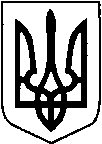 КИЇВСЬКА ОБЛАСТЬТЕТІЇВСЬКА МІСЬКА РАДАVІІІ СКЛИКАННЯДВАДЦЯТЬ ПЕРША   СЕСІЯ                                              Р І Ш Е Н Н Я20 червня 2023 р.                                                №    973 - 21-VIIІ
     Про затвердження проекту землеустрою та  передачу земельної ділянки в користування   на  умовах  оренди, яка розташована  на території  Тетіївської міської ради                Розглянувши  клопотання СТОВ «Черепин» керуючись пунктом 34 частини 1 статті 26 Закону України „ Про місцеве самоврядування в Україні”, відповідно до   Земельного кодексу України, ст.6, 13, 21 Закону України "Про оренду землі”, ст. 19, 25, 50 Законом України «Про землеустрій», Закону України «Про державну реєстрацію речових прав на нерухоме майно та їх обтяжень» Тетіївська міська рада ВИРІШИЛА :1.Затвердити виготовлений ПП «Земля»  проект землеустрою щодо відведення земельної ділянки в користування на умовах оренди         - СТОВ «Черепин» на земельну ділянку, що знаходиться  на території   Тетіївської міської ради   за межами  с. Черепин, по вул. Тетіївська, 26 - землі  сільськогосподарського призначення    (код 01.01) для ведення товарного сільськогосподарського  виробництва   ( господарські будівлі та двори), площею 17,9827 га,  кадастровий номер  3224688200:05:007:0010.2.Передати в користування на умовах оренди земельну ділянку, яка розташована  на  території  Тетіївської міської ради  за межами   с. Черепин  по вул. Тетіївській, 26        -СТОВ «Черепин» -   площею 17,9827 га, землі сільськогосподарського призначення  код (01.01) для ведення   товарного сільськогосподарського виробництва ( господарські будівлі та двори), кадастровий номер  3224688200:05:007:0010,  терміном на 10 років.            Встановити  річну орендну плату за користування земельною ділянкою у розмірі 4 % від  нормативної грошової оцінки земельної ділянки, що складає 21 385 грн. 12  коп. Нормативна грошова оцінка земельної ділянки  становить   534 628  грн.  03  коп. Термін дії договору  з  01.07.2023 року.3. СТОВ «Черепин» зареєструвати право оренди земельної  ділянки в  органах  державної реєстрації. 4.Контроль за виконанням даного рішення покласти на постійну депутатську комісію з питань регулювання земельних відносин, архітектури, будівництва та охорони навколишнього середовища (голова Крамар О.А.)         Міський голова                                  Богдан  БАЛАГУРА